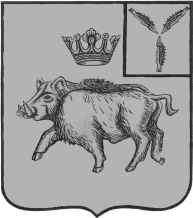 СОВЕТ БОЛЬШЕОЗЕРСКОГО МУНИЦИПАЛЬНОГО ОБРАЗОВАНИЯБАЛТАЙСКОГО МУНИЦИПАЛЬНОГО РАЙОНАСАРАТОВСКОЙ ОБЛАСТИДвадцать пятое  заседание Совета четвертого созываРЕШЕНИЕот  06.04.2020 №  129с. Б-ОзеркиО внесении изменений в решение СоветаБольшеозерского муниципального образованияот 06.11.2019 № 97 «О прогнозном плане (программе)приватизации муниципального имуществаБольшеозерского муниципальногообразования на 2020год»	В соответствии с Федеральным законом от 21.12.2001 №178-ФЗ «О приватизации государственного и муниципального имущества», решением Совета Большеозерского муниципального образования от 31.05.2018 №287 «Об утверждении Положения о приватизации муниципального имущества Большеозерского муниципального образования», руководствуясь статьей 21 Устава Большеозерского муниципального образования, Совет Большеозерского муниципального образования  РЕШИЛ:1. Внести в решение Совета Большеозерского муниципального образования от 06.11.2019 №97 «О прогнозном плане (программе) приватизации муниципального имущества Большеозерского муниципального образования на 2020год» следующие изменения:- дополнить решение приложением №2, согласно приложению.      2. Настоящее решение вступает в силу со дня его официального обнародования.   3. Контроль за исполнением настоящего решения возложить на постоянно действующую комиссию Совета Большеозерского муниципального образования по вопросам местного самоуправления.Глава Большеозерского                                                                                                            муниципального образования                                                          С.А. Сибирев                                      Приложение                                                                   к решению Совета Большеозерского                                                            муниципального образования                                           от 06.04.2020   №129ПЕРЕЧЕНЬмуниципального движимого имущества, планируемого к приватизации в 2020году
N
п/пНаименование движимого имуществаГосударственный 
регистрационный 
знакПланируемый доход, руб.1.ВАЗ 21074В078ОК 6410000